ELIGE LA OPCION CORRECTA Y ESCRIBELA EN EL RECUADRO: 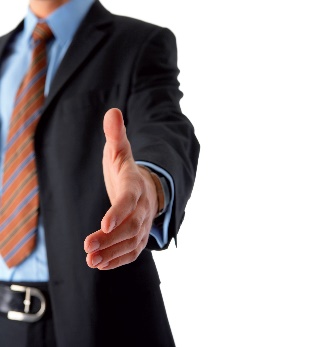      ¡HOLA!   Hello!   -   Goodbye!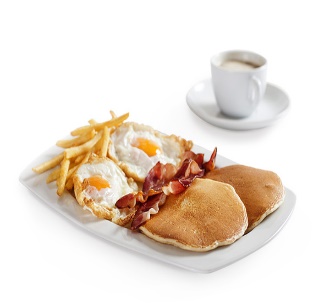 ¡GRACIAS! Thank you!  -  Good morning!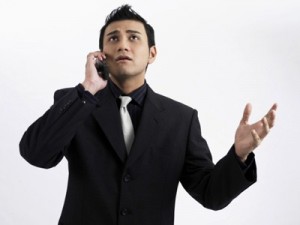 ¡POR FAVOR!Please  -  Why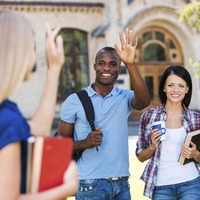  ¡ADIOS!Please  -  Goodbye 